世界知识产权组织成员国大会第五十五届系列会议2015年10月5日至14日，日内瓦世界知识产权组织协调委员会的组成及
巴黎联盟执行委员会和伯尔尼联盟执行委员会的组成秘书处编拟的文件导　言.	世界知识产权组织协调委员会由从三个其他机构吸收的国家组成，这些机构即：(i)	巴黎联盟执行委员会；(ii)	伯尔尼联盟执行委员会；以及(iii)	非WIPO管理的任何联盟成员的《建立世界知识产权组织公约》(《WIPO公约》)缔约国的四分之一。此外，瑞士作为东道国，是本协调委员会的当然成员。.	协调委员会的成员资格每两年在成员国大会(“大会”)例会上确定一次。巴黎联盟执行委员会、伯尔尼联盟执行委员会和世界知识产权组织协调委员会目前成员的任期，在大会本届例会(2015年10月5日至14日)结束时期满。因此必须在大会本届会议期间选举这些委员会的每一委员会的新成员。这些新成员将供职至大会2017年10月举行的下届例会结束。.	本文件涉及拟选举的各委员会的组成情况和需请各相应大会及其他机构为选举各委员会新成员作出的决定。一、巴黎联盟执行委员会.	目前的组成。巴黎联盟执行委员会目前由42个成员组成，其中包括41个普通成员和1个当然成员。目前为成员的国家的名称在本文件附件的表1中以下划线标明。.	对再次当选资格的限制。巴黎联盟执行委员会的成员可再次当选，但再次当选的成员最多只能达普通成员加当然成员的三分之二。现有42个此类成员，当选的普通成员中有28个具有再次当选的资格。.	新的组成。从大会本届会议结束至大会下届例会结束期间供职的巴黎联盟执行委员会应有43个成员，其中包括：(i)	42个当选的普通成员，将由巴黎联盟大会选举；在目前41个当选成员中，有27个可再次当选，14个不得再次当选；(ii)	1个当然成员(瑞士)。.	因此，请巴黎联盟大会从其成员国中选举42个国家为巴黎联盟执行委员会普通成员；在这42个国家中，目前已是该委员会普通成员的国家不得超过27个。二、伯尔尼联盟执行委员会.	目前的组成。伯尔尼联盟执行委员会目前由40个成员组成，其中包括39个普通成员，1个当然成员。目前为成员的国家的名称在本文件附件的表2中以下划线标明。.	对再次当选资格的限制。伯尔尼联盟执行委员会的成员可再次当选，但再次当选的成员最多只能达普通成员加当然成员的三分之二。现有40个此类成员，当选的普通成员中有27个具有再次当选的资格。.	新的组成。从大会本届会议结束到大会下届例会结束期间供职的伯尔尼联盟执行委员会应有41个成员，其中包括：(i)	40个当选的普通成员，将由伯尔尼联盟大会选举；在目前的39个当选成员中，有26个可再次当选，13个不得再次当选；(ii)	1个当然成员(瑞士)。.	因此，请伯尔尼联盟大会从其成员国中选举40个国家为伯尔尼联盟执行委员会成员；在这40个国家中，目前已是该委员会成员的国家不得超过26个。三、世界知识产权组织协调委员会.	组成规则。WIPO协调委员会由下列各类成员组成：巴黎联盟执行委员会和伯尔尼联盟执行委员会当选的普通成员；瑞士，作为本组织总部所在地国家；非任何联盟成员的《建立世界知识产权组织公约》缔约国的四分之一，这些国家由WIPO成员国会议指定，作为WIPO协调委员会的特别成员。.	目前为特别成员的国家的名称在本文件附件的表3中以下划线标明。.	新的组成。根据上述规则，从大会本届会议结束至大会下届例会结束期间供职的WIPO协调委员会应有85个成员，其中包括：(i)	将由巴黎联盟大会本届会议选举的巴黎联盟执行委员会的42个普通成员(见上文第6段第(i)项)；(ii)	将由伯尔尼联盟大会本届会议选举的伯尔尼联盟执行委员会的40个普通成员(见上文第10段第(i)项)；(iii)	瑞士；以及(iv)	将由WIPO成员国会议本届会议指定的两个特别成员。.	因此，请世界知识产权组织成员国会议从其成员国中指定两个非任何联盟成员的国家为世界知识产权组织协调委员会的特别成员。[后接附件]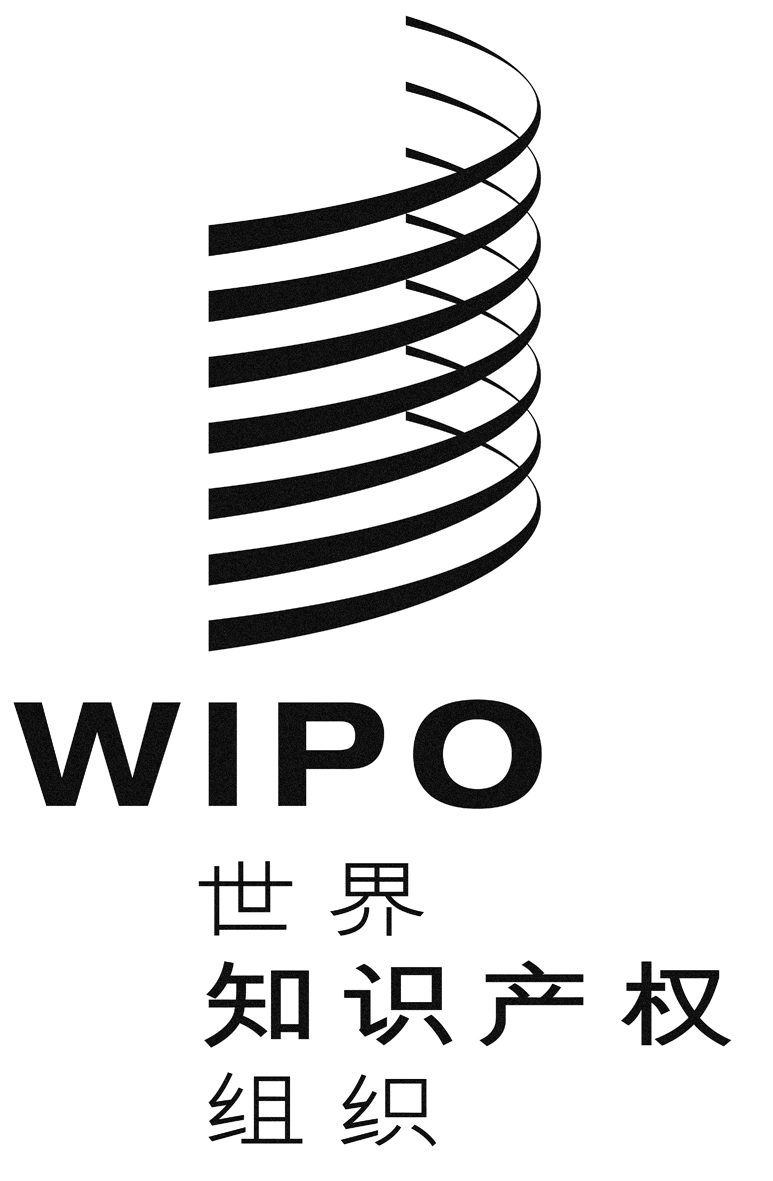 CA/55/3A/55/3A/55/3原 文：英文原 文：英文原 文：英文日 期：2015年7月7日  日 期：2015年7月7日  日 期：2015年7月7日  